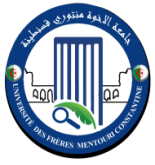 Département de Biologie Appliquée                       التطبيقية قسم البيولوجيا تواريخ اجتماعات اللجان البيداغوجية رئيس القسمالاختصاصالتاريخالساعةM1 BCQ02/11/20229h00M2 BCQ02/11/20229h45L3 Bioinformatique02/11/202210h30M1 Bioinformatique02/11/202211h15M2 Bioinformatique02/11/202212h00L3 BTM03/11/20229h00M1 Biothérapie03/11/20229h45M2 Biothérapie03/11/202210h30M1 MHH03/11/202211h15M2 MHH03/11/202212h00